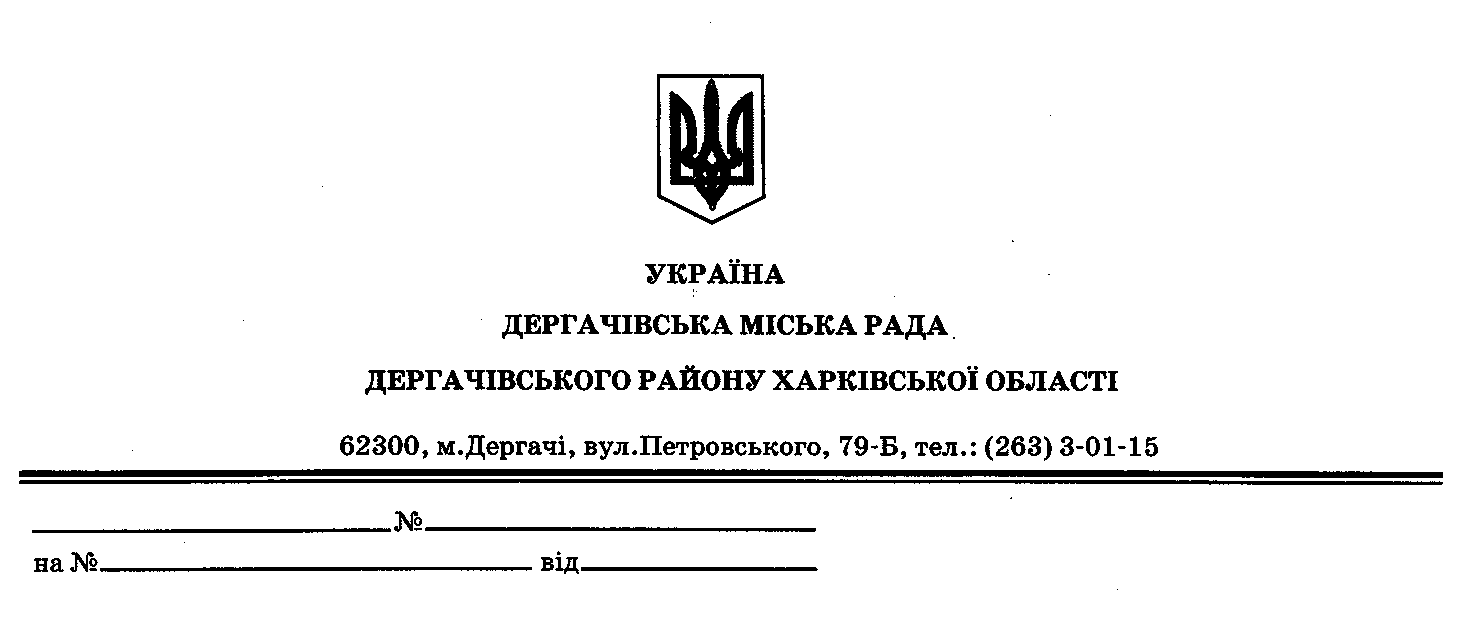                                                                                                                   проектДЕРГАЧІВСЬКА МІСЬКА РАДАВИКОНАВЧИЙ КОМІТЕТРІШЕННЯВід  грудня 2017 року                                                                          № Про встановлення тарифів на послуги з утримання будинківі споруд та прибудинкових територійКП «Дергачікомунсервіс»   З метою встановлення економічно обґрунтованих тарифів, в межах функцій органу місцевого самоврядування, відповідно до Постанови Кабінету Міністрів України від 01.06.2011 року № 869 «Про забезпечення єдиного підходу до формування тарифів на житлово-комунальні послуги», Постанови Кабінету Міністрів України від 17.07.2014 року № 269 «Про внесення змін до деяких постанов Кабінету Міністрів України», Наказу Міністерства регіонального розвитку, будівництва та житлово-комунального господарства України № 390 «Про затвердження Порядку доведення до споживачів інформації про перелік житлово-комунальних послуг, структуру цін/тарифів, зміну цін/тарифів з обґрунтуванням її необхідності та про врахування відповідної позиції територіальних громад» від 30.07.2012 року, керуючись п.п. 2 ст. 28 Закону України «Про місцеве самоврядування в Україні». , виконавчий комітет Дергачівської міської ради:                                                       ВИРІШИВ: 1.Встановити тарифи  на послуги з утримання будинків і споруд та прибудинкових територій КП «Дергачікомунсервіс» Дергачівської міської ради(додаток). 2.Новий тариф вважати  чинним з дня його офіційного оприлюднення. 3.Контроль за виконанням рішення покласти на першого заступника міського голови Кисіля В.Ю.Виконуюча обов’язки міського голови,секретар ради                                                                  Бондаренко К.І.